Прием в колледжи 2022. Как поступить в колледж после 9 класса, после 11 класса в Казахстане (ТиППО)В Казахстане можно поступить в колледж после 9 класса, после 11 класса, после другого колледжа или после вуза. В колледже Вы получаете техническое, профессиональное образование (начальное или среднее профессиональное). В этих учебных заведениях (ТиППО) готовят специалистов среднего звена, прикладного бакалавра и квалифицированных рабочих кадров.Итак, как поступить в колледж в Казахстане? Какие специальности можно получить в колледже? Сколько лет придётся учиться? Какие документы требуют учебные заведения при поступлении? Какие экзамены нужно сдавать после 9 класса, после 11 класс, квоты и т.д.Для того, чтобы поступить в колледж не нужно сдавать ЕНТ. В колледжи в РК принимаются по результатам экзаменов в выбранном вами среднем профессиональном учебном заведении. Форма сдачи вступительных экзаменов устанавливается организацией образования. Документы для поступления абитуриент должен сдать в выбранный колледж или техникум.Зачисление в колледжи и техникумы в Казахстане. - Зачисление абитуриентов на подготовку профессиональных рабочих кадров (рабочие специальности) идет на основании заявления, будет только собеседование.- А зачисление на программы обучения по подготовке специалистов среднего звена, прикладного бакалавра, осуществляется по заявлениям лиц уже на конкурсной основе. Нужно будет сдать экзамены и участвовать в конкурсе на грант.По образовательным программам технического и профессионального образования, можно учиться платно (за собственные деньги) и бесплатно (за счет средств местного или республиканского бюджета (грант и по квоте).В Казахстане ежегодно выделяются гранты на бесплатное обучение в колледжах (на бюджетной основе). Вы можете получить всегда востребованную профессию бесплатно, набрав проходной балл. А еще, прием документов в колледжи проводится на очную форму до 15-18 августа. И если у вас среднее общее образование (11 классов) - вы еще можете успеть сдать ЕНТ и попробовать поступить на грант в вуз. А если не поступите – быстро сдать документы в колледж.Также на бесплатной основе за счет бюджета обучаются абитуриенты для которых предусмотрены квоты. Смотрите список кому положены квоты ниже.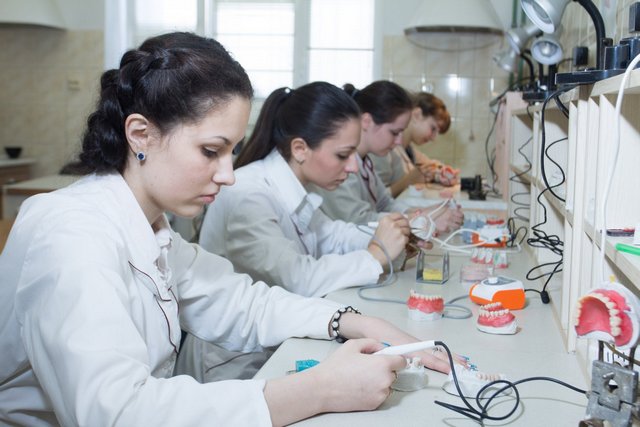 Из последних новостей: - Министерство образования и науки Республики Казахстан разработало и утвердило новый Классификатор специальностей и квалификаций технического и профессионального образования (ТиППО). Из него исключены такие профессии, как пробоотборщик, ламповщик, котельщик, гувернер, юрисконсульт, пятновыводчик, лаборант организации образования, патентоведение и др. Всего более 50 специальностей. Колледжи прекратили набор и обучение по этим устаревшим специальностям. Изменения направлены на то, чтобы колледжи готовили специалистов по актуальным и востребованным рынкам профессиям.- Объем госзаказа для обучения в колледжах увеличат в Казахстане. Об этом сообщили в Министерстве образования и науки. В 2022 году получить бесплатное техническое и профессиональное образование смогут более 120 тысяч казахстанцев, что на 25 тысяч больше, чем в 2021-2022 учебном году.- из других новвоведений: Профессиональная диагностика (анкетирование) на добровольной основе, Психометрическое тестирование для абитуриентов, поступающих на медицинские специальности. Подробнее читайте ниже в статье.КАК ПОСТУПИТЬ В КОЛЛЕДЖ: ПОРЯДОК ПРИЕМА, ДОКУМЕНТЫ, ВСТУПИТЕЛЬНЫЕ ЭКЗАМЕНЫПорядок поступления в колледжи Казахстана определен Типовыми правилами приема на обучение в организации образования, реализующие образовательные программы технического и профессионального образования (http://adilet.zan.kz/rus/docs/V1800017705)Документы, которые нужны для поступления: заявление;документ об образовании (подлинник);медицинская справка формы № 075-У;4 фотографии 3х4;документ, удостоверяющий личностьдля инвалидов I и II гр. и инвалидов с детства – заключение медико-социальной экспертизы (форма 088-У).Абитуриентам, поступающим на специальности, на которые есть квота приема, необходимо будет предоставить документ, подтверждающий категорию.Документы можно сдать непосредственно в учебное заведение, либо онлайн через портал "Электронного правительства" egov.kz (Услуга "Прием документов в организации технического и профессионального, послесреднего образования").
- Если претендуете на квоту – приложить подтверждающие документы.
- Документы можно сдать самостоятельно или через законного представителя.Сроки приема документов:На подготовку квалифицированных рабочих кадров:
- на очную форму с 25 июня по 25 августа календарного года,
- на вечернюю форму обучения – с 25 июня по 20 сентября календарного года.На подготовку специалистов среднего звена и прикладных бакалавров:
на очную форму обучения по госзаказу:
- с 25 июня по 18 августа календарного года на базе основного среднего образования (после 11 кл.),
- с 25 июня по 20 августа календарного года на базе общего среднего, технического и профессионального, послесреднего образования
на платной основе – с 25 июня по 25 августа календарного года,
на вечернюю и заочную формы обучения – с 25 июня по 20 сентября календарного года, по специальностям, требующим творческой подготовки, – с 25 июня по 20 июля календарного года, по педагогическим, медицинским специальностям – с 25 июня по 15 августа календарного года.Этапы поступления в колледжПосле сдачи документов в колледж с лицами, которые поступают на рабочие специальности, а также с теми, кто уже имеет среднее техническое или профессиональное или высшее образование приёмная комиссия проводит персональное собеседование не более 20 минут.Если количество поступающих на рабочие специальности превысило размер госзаказа - то зачисление осуществляется на основе среднего конкурсного балла и квот. Приемные комиссии организаций ТиППО с 25 июня календарного года формируют списки абитуриентов и лиц, для которых предусмотрена квота приема, с указанием среднего конкурсного балла на сайте организации ТиППО и обеспечивают ежедневное его обновление. Это будет полезно квотникам - можно посмотреть сколько квотников уже сдали документов на вашу специальность, достигнут ли "потолок".Профессиональная диагностика (анкетирование) через информационную систему Управления образования на добровольной основе с 25 июня календарного года. Это из последних нововведений Министерства образования РК. По результатам анкетирования абитуриент получает рекомендации по выбору специальностей и карты профессий к рекомендуемым специальностям. Итоги профессиональной диагностики носят рекомендательный характер.После прохождения профессиональной диагностики лица, поступающие на обучение по госзаказу в организации ТиППО по педагогическим специальностям, а также специальностям, требующим специальной и творческой подготовки, направляются для сдачи специальных и/или творческих экзаменов, по медицинским специальностям – для прохождения психометрического тестирования в организации ТиППО через информационную систему Управления образования.Психометрическое тестирование - это еще одна новинка. После прохождения профессиональной диагностики лица, поступающие на обучение по госзаказу в организации ТиППО по медицинским специальностям – для прохождения психометрического тестирования в организации ТиППО через информационную систему Управления образования.
Проходят психометрическое тестирование не все, а только абитуриенты, поступающие на обучение по госзаказу в организации ТиППО по медицинским специальностям.- Лица, поступающие в колледж и уже имеющие техническое и профессиональное, послесреднее, высшее образование, поступающие на медицинские специальности, соответствующие профилю специальности, устанавливается специальный экзамен в виде написания эссе, в том числе c применением информационно-коммуникационных технологий. Тема эссе, требования к написанию эссе и критерии оценивания определяются экзаменационной комиссией организации ТиППО.- Лица, поступающие на специальность "Хореографическое искусство" и "Цирковое искусство", дополнительно проходят медицинскую комиссию в организации ТиППО.- Специальные и/или творческие экзамены, а также психометрическое тестирование для лиц, поступающих на педагогические, медицинские специальности, проводятся по 18 августа календарного года для поступающих на базе 9 классов, по 21 августа календарного года для поступающих на базе 11 класса, на специальности, требующие творческой подготовки, с 21 по 28 июля календарного года.- Для лиц, поступающих на специальности с английским языком обучения, дополнительно проводится оценка базового уровня знаний по английскому языку (методом собеседования), в том числе с использованием информационно-коммуникационных технологий, по 15 августа. Итоги собеседования оцениваются в форме "Допуск"/ "Недопуск".Форма и порядок проведения (дата, время, место проведения, консультации) специального и/или творческого экзамена утверждаются председателем приемной комиссии и доводятся до сведения поступающих при приеме заявления.Психометрическое тестирование проводится в соответствии с рекомендациями учебно-методического объединения по профилю "Здравоохранение".Допуск поступающего в аудиторию для проведения специального и/или творческого экзамена, психометрического тестирования, собеседования осуществляется по документам, удостоверяющим личность.До начала специального и/или творческого экзамена, а также психометрического тестирования поступающим выдается экзаменационный материал и объясняется порядок оформления титульных листов, а также указываются время начала и окончания специального и/или творческого экзамена, время и место объявления результатов, объясняется процедура подачи заявления на апелляцию.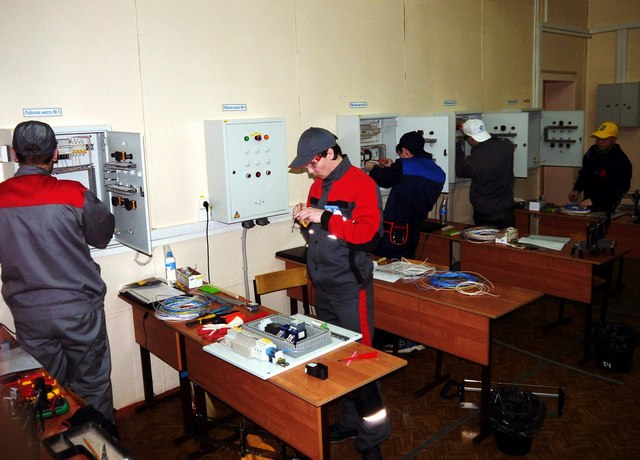 При проведении специальных и/или творческих экзаменов:специальные и творческие экзамены оцениваются на "2", "3", "4", "5";специальный экзамен по педагогическим специальностям (за исключением специальности "Музыкальное образование"), психометрическое тестирование по медицинским специальностям оценивается в форме "Допуск"/"Недопуск"лица, поступающие на специальности культуры и искусства, получившие неудовлетворительную оценку по творческому экзамену, не допускаются к следующему экзамену, конкурсу.Итоги специального и/или творческого экзамена оформляются ведомостью оценок. Во время сдачи экзаменов делается видеозапись и хранятся в архиве в течение года.Результаты специального и/или творческого экзамена, а также психометрического тестирования объявляются и размещаются на информационных стендах или интернет-ресурсах организации ТиППО в день проведения.Результаты специального и/или творческого экзамена, а также психометрического тестирования направляются организацией ТиППО (за исключением организаций ТиППО, находящихся в компетенции уполномоченного органа в области образования и науки, культуры и спорта) в информационную систему Управления образования для участия в конкурсе на обучение по Конкурсу (госзаказ).Вступительные экзамены для поступления в колледжАбитуриенты для поступления в организации ТиППО сдают:- с основным средним образованием (9 классов): обязательный предмет (казахский язык или русский язык), 2 предмета по профилю специальности.- поступающие на педагогические специальности, специальности, требующие специальной и творческой подготовки, с начальным (для специальности "Хореографическое искусство"), с основным средним образованием (9 классов) – 3 предмета: обязательный предмет (казахский язык или русский язык) и 2 предмета по профилю специальности (при необходимости) и специальный или творческий экзамен.- для поступающих с общим средним образованием (11 классов), ТиППО – 4 предмета: обязательные предметы (казахский язык или русский язык, история Казахстана) и 2 предмета по профилю специальности.- для поступающих по педагогическим специальностям и специальности, требующим творческой подготовки с общим средним образованием (11 классов), ТиППО – из оценок по 4 предметам: обязательные предметы (казахский язык или русский язык, история Казахстана) и 2 предмета по профилю специальности (при необходимости) и/или специальный и/или творческий экзамена.- для лиц, имеющих техническое и профессиональное, послесреднее, высшее образование, поступающих на медицинские специальности, не соответствующие профилю специальности – экзамены по 2 предметам по профилю специальности.- для поступающих с техническим и профессиональным, послесредним, высшим образованием, не соответствующим профилю специальности – экзамены по 4 предметам: 2 обязательных предмета (казахский язык или русский язык, история Казахстана), 2 предмета по профилю специальности и/или творческий и/или специальный экзамен (по педагогическим специальностям и специальностям, требующим творческой подготовки).Согласно Приказу Министра образования и науки Республики Казахстан от 16 августа 2021 года № 405:
Форма проведения специальных и (или) творческих экзаменов - https://adilet.zan.kz/rus/docs/V2100024015#z18Перечень профильных предметов для специальностей технического и профессионального, послесреднего образования - https://adilet.zan.kz/rus/docs/V2100024015#z39Посмотрите по ссылкам выше, есть ли по вашим выбранным специальностям творческий или специальный экзамен, собеседование или анкетирование на профпригодность.По второй ссылке выше можно узнать какие экзамены вам нужно сдать. Обычно сдают 2 экзамена. А по творческим специальностям - творческие экзамены.Вступительные экзамены в колледжах проводятся на казахском или на русском языке (это нужно будет указать в заявлении).Узнать результаты вступительных экзаменов или собеседования можно будет в тот же день.Пересдача вступительных экзаменов не допускается.Если абитуриент не согласен с результатами вступительных экзаменов – он может подать заявление на апелляцию.Заявление на апелляцию подается в апелляционную комиссию до 13.00 часов следующего дня после объявления результатов вступительных экзаменов и рассматривается апелляционной комиссией с участием заявителя в течение одного рабочего дня со дня подачи заявления.Конкурс (госзаказ, грант, бесплатное обучение)Лица, поступающие на педагогические, медицинские специальности, а также специальности, требующие специальной и творческой подготовки, допускаются к Конкурсу по итогам результатов специальных и/или творческих экзаменов, психометрического тестирования, собеседования.Для участия в Конкурсе поступающие:- на базе основного среднего образования (после 9 кл.) подают заявление по 18 августа календарного года,
- на базе общего среднего (после 11 кл.), технического и профессионального, послесреднего образования – по 20 августа календарного года.При подаче заявления на Конкурс поступающие выбирают до 4-х специальностей, квалификаций (при необходимости), и до 4-х организаций ТиППО, утвержденных Комиссией по размещению госзаказа на подготовку кадров с ТиППО, язык обучения (казахский, русский, английский), уровень образования.Организации ТиППО регистрируют лиц, подавших заявления, в информационной системе Управления образования с указанием специальности, квалификации по 26 августа календарного года.Конкурс проводится информационной системой Управления образования (за исключением организаций ТиППО, находящихся в компетенции уполномоченного органа в области образования и науки, культуры и спорта) путем автоматизированного распределения абитуриентов по среднему конкурсному баллу оценок обязательных и профильных предметов в соответствии с документом об образовании,
- для поступающих на педагогические, медицинские специальности, специальности, требующие творческой подготовки, по среднему баллу оценок (баллов) обязательных и профильных предметов в соответствии с документом об образовании и оценок (баллов), полученных по результатам специальных и/или творческих экзаменов, проведенных организацией ТиППО, а также с учетом квоты приема.Автоматизированное распределение абитуриентов осуществляется информационной системой (образовательной платформой), определенной Управлением образования.Конкурс среди лиц, поступающих в организации ТиППО, находящиеся в компетенции уполномоченного органа в области образования и науки, культуры и спорта, проводится организациями ТиППО самостоятельно с применением автоматизированной системы распределения госзаказа.Конкурс среди лиц, поступающих на базе основного среднего образования, по госзаказу проводится с 19 по 22 августа календарного года, на платной основе – с 26 по 28 августа календарного года на базе общего среднего образования, на базе ТиППО – с 22 по 25 августа календарного года, на платной основе – с 26 по 28 августа календарного года, поступающих на специальности искусства и культуры – с 29 июля по 2 августа календарного года.Средний конкурсный балл определяется как среднее значение сумм оценок за предметы/дисциплины, оценок специальных и /или творческих экзаменов к общему их количеству.При равенстве среднего конкурсного балла учитывается средний балл документа об образовании, а также квотная категория.КвотаПри поступлении на учебу в организации образования, реализующие образовательные программы технического и профессионального, послесреднего и высшего образования, предусматривается квота приема для отдельных категорий абитуриентов. От утвержденного государственного заказа на подготовку кадров в текущем учебном году определен размер квот:1) граждан из числа инвалидов I, II групп, инвалидов с детства, детей-инвалидов - 1%;2) ветеранов боевых действий на территории других государств, ветеранов, приравненных по льготам к ветеранам Великой Отечественной войны - 0,5%;3) граждан из числа сельской молодежи на обучение по образовательным программам, определяющим социально-экономическое развитие села - 30%; 4) лиц казахской национальности, не являющихся гражданами Республики Казахстан - 4%; 5) детей-сирот и детей, оставшихся без попечения родителей, а также граждан Республики Казахстан из числа молодежи, потерявших или оставшихся без попечения родителей до совершеннолетия - 1%;6) граждан Республики Казахстан из числа сельской молодежи, переселяющихся в регионы, определенные Правительством Республики Казахстан – 10%;7) детей из семей, в которых воспитывается четыре и более несовершеннолетних детей – 5%;8) детей из числа неполных семей, имеющих данный статус не менее трех лет -  – 1%; 9) детей из семей, воспитывающих детей-инвалидов с детства, инвалидов І, ІІ групп – 1%. Зачисление в колледжУправления образования публикуют итоги Конкурса среди лиц, поступающих на базе основного среднего образования, 23 августа календарного года, на базе общего среднего образования – 25 августа календарного года на официальных интернет-ресурсах, а также информируют абитуриентов об итогах Конкурса через информационную систему.Организации ТиППО, находящиеся в компетенции уполномоченного органа в области образования и науки, культуры и спорта, публикуют итоги Конкурса по 5 августа календарного года на официальных интернет-ресурсах.Зачисление в состав обучающихся по образовательным программам технического и профессионального, послесреднего образования, предусматривающим подготовку специалистов среднего звена, прикладного бакалавра, проводится приказом руководителя организации ТиППО на основании протокола заседания приемной комиссии:
1) на очную форму обучения – по 31 августа календарного года;
2) на вечернюю и заочную формы обучения – по 30 сентября календарного года;
3) в организации ТиППО, находящиеся в компетенции уполномоченного органа в области культуры и спорта, по 10 августа календарного года.Зачисление в состав обучающихся по образовательным программам технического и профессионального образования, предусматривающим подготовку квалифицированных рабочих кадров, проводится:
1) на очную форму обучения – по 31 августа календарного года по результатам собеседования;
2) на вечернюю форму обучения– по 30 сентября календарного года на основе отбора с учетом оценок по профильным предметам, указанных в документах об основном среднем или общем среднем образовании, результатов собеседования.Источники статьи и дополнительные материалы"Типовые правила приема на обучение в организации образования, реализующие образовательные программы технического и профессионального, послесреднего образования" (https://adilet.zan.kz/rus/docs/V1800017705)"Классификатор специальностей и квалификаций технического и профессионального образования" (https://adilet.zan.kz/rus/docs/V1800017564)Всегда востребованные профессии для которых не нужно высшее образованиеРынком всегда востребованы такие профессии, которым не нужно высшее образование. Достаточно закончить колледж и получить необходимые знания и навыки. И заработная плата этих специалистов выше, чем офисных работников. В любой профессии можно хорошо зарабатывать, главное развиваться, увеличивать свою компетентность и соответственно искать вакансию с большей оплатой труда. Ну или поменять ее. Около половины тех, кто закончил вуз, не работают по специальности.Постоянно востребованы, например, такие специалисты, как:автомеханики, инженеры, слесари-инструментальщики, наладчики автоматических линий, токари, строители, монтажники,электрики,повар,медсестра,швеи,воспитатели,парикмахер и др.Если вы затрудняетесь с выбором будущей профессии или направления работы, то можно пройти тест Джима Баррета. Ответьте на 35 вопросов и получите результат, какая сфера деятельности вам больше всего подходит и список подходящих профессии.
На сайте enbek.kz на стр.: https://www.enbek.kz/ru/barret/ можно пройти этот тест и получить еще список актуальных вакансий, подходящий вам.Министерство труда и социальной защиты населения Казахстана сделала перечень 100 востребованных сервисных и индустриальных профессий в Казахстане на основе анализа приоритетов государственных программ и прогноза кадровой потребности до 2025 года.В этот список вошли 35 востребованных профессий, где требуется высшее образование и 65, где требуется техническое и профессиональное образование, рабочие профессии, а также 10 новых профессий, которые будут востребованы для автоматизации производства. Список можете посмотреть здесь.Конечно, не все эти профессии дают колледжи Алматы после 9 класса. Но закончив профильное учебное заведение всегда можно продолжить обучение в вузе по этой специальности.Куда можно поступить после 9 или 11 класса в Алматы?На сегодняшний день в Алматы насчитывается более 80 колледжей (государственных и частных). В качестве примера того, по каким направлениям и специальностям осуществляется обучение в алматинских колледжах и каковы в них сроки обучения, мы рассмотрим некоторые учебные заведения.НаправлениеКолледжСпециальностиСрок обученияСрок обученияпосле 9 классапосле 11 классаМногопрофильные колледжиТехнолого-экономический колледж АО «Алматинский технологический университет» Сайт колледжа: https://tec.atu.kz/Подготовка специалистов для предприятий пищевой, перерабатывающей и легкой промышленности и т.п.2 года 6 месяцев – 3 года 10 месяцев1 год 10 месяцев – 2 года 10 месяцевТехнические колледжиАлматинский государственный колледж энергетики и электронных технологий Сайт колледжа: https://akep-65.kz/Готовит специалистов для энергетической отрасли (техник-электрик, техник-энергетик, техник-механик, техник-радиомеханик, веб-дизайнер и пр.)2 года 10 месяцев - 3 года 10 месяцев1 год 10 месяцев - 2 года 10 месяцевГуманитарно-экономические колледжиАлматинский областной колледж инновационных технологий в сфере сервиса и питания Сайт колледжа: http://aokitssp.kz/Подготовка по специальностям парикмахер-модельер, повар, кондитер, портной, электрогазосварщик, помощник администратора.2 года 10 месяцевАграрно-технические колледжиЕвразийский аграрный колледж Сайт колледжа: http://agrarcollege.kz/Ведет подготовку по агрономическим, экономическим, техническим, ветеринарным специальностям.1 год 10 месяцев – 2 года 10 месяцев1 год 10 месяцев – 2 года 10 месяцевПедагогические колледжиАлматинский государственный гуманитарно-педагогический колледж Сайт колледжа: http://pedcollege2.kz/Готовит воспитателей и помощников воспитателя, учителей начального образования, (в т. ч. и со знанием английского языка), учителей информатики и иностранного языка начального образования, переводчиков и учителей иностранного языка.10 месяцев - 3 года 10 месяцев2 года 10 месяцевМедицинские колледжиГородской медицинский колледж Сайт колледжа: https://www.medcollege.kzПроводит обучение по гос. заказу и на платной основе по специальностям:
• сестринское дело;
• фармация;
• лечебное дело;
• лабораторная диагностика.3 года 10 месяцев2 года 10 месяцев